Глава 2Статистико-аналитический отчет о результатах государственной итоговой аттестации 
по образовательным программам основного общего образования в 2023 году
в Поволжском управлении министерства образования и науки Самарской области ГЛАВА 2. Методический анализ результатов ОГЭ 
по учебному предмету
ФИЗИКЕ(наименование учебного предмета)2.1. Количество участников ОГЭ по учебному предмету (за последние годы проведения ОГЭ по предмету) по категориямТаблица 2-1ВЫВОД о характере изменения количества участников ОГЭ по предмету (отмечается динамика количества участников ОГЭ по предмету в целом, по отдельным категориям, видам образовательных организаций)Увеличилось количество участников по предмету в целом, при этом в сравнении с 2022 годом в процентном соотношении произошло увеличение по категории «Обучающиеся СОШ» на 9,7%, при этом на 6,3% уменьшилось количество в категории «Обучающиеся школ с углубленным изучением предметов». По категории «Обучающиеся ООШ» показатель снизился незначительно на 1,2%. Количество участники по предмету физика, относящиеся к категории «Участники  с ограниченными возможностями здоровья» - увеличилось на 0,4%.2.2. Основные результаты ОГЭ по учебному предмету2.2.1. Диаграмма распределения первичных баллов участников ОГЭ по предмету 
в 2023 г. (количество участников, получивших тот или иной балл)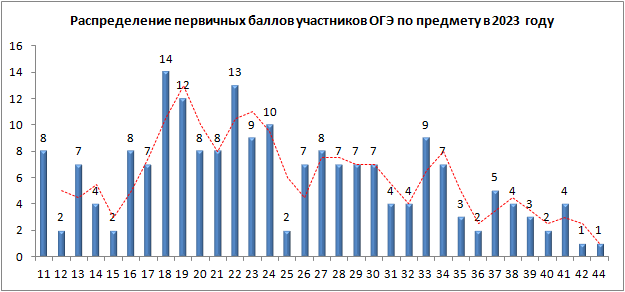 2.2.2. Динамика результатов ОГЭ по предмету Таблица 2-2Достижение минимального и высокого уровня подготовки выпускниковпо физике2.2.3. Результаты ОГЭ по АТЕ регионаТаблица 2-32.2.4. Результаты по группам участников экзамена с различным уровнем подготовки 
с учетом типа ОО Таблица 2-42.2.5. Выделение перечня ОО, продемонстрировавших наиболее высокие результаты ОГЭ по предметуВыбирается от 5 до 15% от общего числа ОО Поволжского управления, в которых: доля участников ОГЭ, получивших отметки «4» и «5», имеет максимальные значения (по сравнению с другими ОО Поволжского управления); доля участников ОГЭ, получивших неудовлетворительную отметку, имеет минимальные значения (по сравнению с другими ОО Поволжского управления).Таблица 2-52.2.6. Выделение перечня ОО, продемонстрировавших самые низкие результаты ОГЭ по предмету5Выбирается от 5 до 15% от общего числа ОО Поволжского управления, в которых: доля участников ОГЭ, получивших отметку «2», имеет максимальные значения (по сравнению с другими ОО Поволжского управления);доля участников ОГЭ, получивших отметки «4» и «5», имеет минимальные значения (по сравнению с другими ОО Поволжского управления).Таблица 2-62.2.7 ВЫВОДЫ о характере результатов ОГЭ по предмету в 2023 году и в динамике.В Поволжском управлении нет участников, получивших отметку «2» с 2018 года. Количество участников, получивших максимальный балл -  0 человек.В сравнении с 2022 годом понизилось качество обученности по физике  выпускников 9 классов Поволжского управления на 10,5% (2019 г.- 63,8%), при этом уровень обученности по предмету с 2018 года составляет 100%.Увеличилось в процентном соотношении количество участников ОГЭ, получивших отметку «3» (с 36,2% до 46,7%). Процент участников ОГЭ, получивших отметку «4», также снизился (с 45,8% до 40,7%). Уменьшилось по отношению к общему количеству участников ОГЭ число выпускников, получивших отметку «5» (с 18,1% до 12,6%).В текущем учебном году при проведении анализа результатов ОГЭ по физике были выделены результаты 136 выпускников: - преодолевшие  минимальную границу с запасом в 1-2 балла (10 чел - 5%).Это означает, что могли бы быть участники с низким уровнем подготовки по предмету, это определенная «группа риска».Количество участников экзамена с высоким уровнем подготовки по физике в Поволжском округе составляет 12,6%, однако 8,0% (16 чел.) участников, получившие 33-34 первичных балла, не смогли набрать 1-2 балла для преодоления границы отметки «5».Таким образом, потенциально доля  участников, показывающих высокие результаты, в округе может быть выше. Это следует учесть при организации работы с данной категорией участников следующего года.Также в округе есть учащиеся, преодолевшие границу высоких результатов с запасом 1-2 балла 5 чел. - 2,5%. Эти выпускники относятся к «группе риска высоких результатов», так как имеется вероятность не достижения «5», что может привести  к снижению доли выпускников, получивших баллы, соответствующие высокому уровню подготовки. Это следует учесть при организации работы с аналогичной категорией участников ГИА  следующего года.2.3. Анализ результатов выполнения заданий КИМ ОГЭ2.3.1. Краткая характеристика КИМ по предметуКИМы по физике составлены на основе заданий открытого банка заданий ФИПИ, демоверсии ОГЭ 2023 по физике, согласно спецификации заданий и требований к их содержательной части. Основными особенностями являются требования к заданиям, содержащим качественное описание физических явлений или процессов, то есть проверяющие уровень знаний и понимание основных физических явлений (качественные задачи и работа с текстом физического содержания). Не менее важным элементом является проведение эксперимента и описание его результатов с учетом выбора измерительного инструмента и учета погрешности измерений.Каждый вариант экзаменационной работы включает в себя 25 заданий,различающихся формой и уровнем сложности. В работе используютсязадания с кратким ответом и развёрнутым ответом.В заданиях 3 и 15 необходимо выбрать одно верное утверждение из четырёх предложенных и записать ответ в виде одной цифры. К заданиям 5–10необходимо привести ответ в виде целого числа или конечной десятичной дроби. Задания 1, 2, 11, 12 и 18 – задания на соответствие, в которых необходимо установить соответствие между двумя группами объектов или процессов на основании выявленных причинно-следственных связей.В заданиях 13, 14, 16 и 19 на множественный выбор нужно выбрать два верных утверждения из пяти предложенных. В задании 4 необходимо дополнить текст словами (словосочетаниями) из предложенного списка. В заданиях с развёрнутым ответом (17, 20–25) необходимо представить решение задачи или дать ответ в виде объяснения с опорой на изученные явления или законы.КИМ 2023 года в сравнении с КИМ 2022 года существенных  изменений не содержит. Изменения структуры и содержания КИМ отсутствуют. Внесены изменения в критерии оценивания выполнения расчётных задач 23–25.2.3.2. Статистический анализ выполнения заданий КИМ ОГЭ в 2023 годуДля анализа основных статистических характеристик заданий используется обобщенный план варианта КИМ по предмету с указанием средних процентов выполнения по каждой линии заданий в регионеТаблица 2-7Наименьший процент выполнения заданий базового уровня – задание 9 (28,1% – вычислять значение величины при анализе явлений с использованием законов и формул).Наименьший процент выполнения заданий повышенного и высокого уровня сложности – задание 24 (17,3 %) и задание 25 (25,1%) – решать расчётные задачи, используя законы и формулы, связывающие физические величины (комбинированная задача), задание 22 (35,9% – объяснять физические процессы и свойства тел).При анализе выполнения отдельных заданий КИМ наиболее успешно усвоенными можно считать следующие умения:правильно трактовать физический смысл используемых величин, их обозначения и единицы измерения; выделять приборы для их измерения (85,9%);проводить прямые измерения физических величин с использованием измерительных приборов, правильно составлять схемы включения прибора в экспериментальную установку, проводить серию измерений (84,9%);распознавать проявление изученных физических явлений, выделяя их существенные свойства/признаки (81,4%);описывать свойства тел, физические явления и процессы, используя физические величины, физические законы и принципы (анализ графиков, таблиц и схем) (77,9%);вычислять значение величины при анализе явлений с использованием законов и формул (79,4%);интерпретировать информацию физического содержания, отвечать на вопросы с использованием явно и неявно заданной информации, преобразовывать информацию из одной знаковой системы в другую (73,4%).Среди выпускников, получивших отметку «3» недостаточно усвоенными оказались умения:решать расчётные задачи, используя законы и формулы, связывающие физические величины (комбинированная задача) (0,4%);решать расчётные задачи, используя законы и формулы, связывающие физические величины (комбинированная задача) (2,5%).2.3.3. Содержательный анализ выполнения заданий КИМ ОГЭ Задание 24 – задача на преобразование механической энергии в тепловую. Основные ошибки связаны с неумением оценивать полную механическую энергию как сумму кинетической и потенциальной энергии системы тел, неумением решать задачу в общем виде и, как следствие, вычислительные ошибки при решении задачи по частям, неумение переводить величины в систему СИ.Задание 25 – задача на преобразование энергии с учетом КПД. Основные ошибки – неумение идентифицировать полезную и затраченную энергию, совершать математические преобразования с дробями, записывать результат с учетом размерности искомой величины.Задание 22 – качественная задача на примеры видов теплопередачи и их особенностей. Основные ошибки связаны с непониманием особенностей и физического механизма трех видов теплопередачи, неумением на конкретном примере из жизни определять способ передачи тепловой энергии.Задание 23 – расчетная задача на определение количества теплоты в конкретной ситуации. Основные ошибки связаны с отсутствием учета энергии, необходимой для изменения температуры всех участников теплового процесса. Задание 15 – задание на проверку правильности сборки электрической цепи и возможностей подключения измерительных приборов (амперметра и вольтметра) к конкретному участку цепи. Основные ошибки в данном задании, прежде всего, связаны с отсутствием, либо слабой базой для лабораторных работ в 7-9-ых классах.Соотнесение результатов выполнения заданий с учебными программами, используемыми в округе  учебниками и иными особенностями региональной/муниципальной систем образованияВ Поволжском округе используются УМК, включенные в ФПУ. Все УМК соответствуют требованиям ФГОС и позволяют достичь результатов, указанных в примерной программе ФГОС ООО.УМК на основе учебника Перышкина И. М., Гутник Е. М., выбираемый большинством школ Поволжского округа (83%), показывает возможность успешной подготовки для выполнения заданий ОГЭ (здесь можно отметить всю линейку учебников по физике данных авторов для 7-9 классов) Эта линия содержит полный набор как теоретического материала, так и заданий практического характера, необходимых для качественной подготовки к экзамену;на УМК на основе учебника Перышкина А.В., Гутник Е.М. , Иванова А. И., Петровой М. А. опирались 10%. остальные УМК, выбор которых составляет в сумме не более 5%, не являются определяющими на результаты экзамена. 2.3.4. Анализ метапредметных результатов обучения, повлиявших на выполнение заданий КИМПри выполнении заданий ОГЭ по физике выпускники продемонстрировали умение определять понятия, создавать обобщения, устанавливать аналогии, классифицировать, выявлять причины возникновения наблюдаемых физических явлений, различать/выделять явление из общего ряда других явлений.Средний процент выполнения задания № 15 базового уровня сложности составляет 84,9%. Содержание задания требует от обучающихся умения правильно составлять схемы включения измерительных приборов в экспериментальную установку, проводить прямые измерения физических величин с использованием измерительных приборов. Использование информации из текста при решении учебно-познавательных и учебно-практических задач проверяется в задании № 20 базового уровня. Низкий средний процент выполнения этого задания также связан со слабой сформированностью навыков смыслового чтения. Задания №№ 23-25 повышенного и высокого уровня сложности. Не все выпускники решили расчётную задачу повышенного уровня сложности по преобразованию механической энергии в тепловую, на использование закона сохранения энергии и формул для расчета кинетической энергии и количества теплоты, необходимого для нагревания тела. Средний процент выполнения задания № 23 составляет 47,6%, задания   № 24 – 17,3%. По условию задач необходимо вычислить количество теплоты, необходимое для нагревания тел. Результат выполнения этого задания связан с умениями по преобразованию текста задачи в знаки и символы (перевод тестовой информации в формулу зависимости между физическими величинами), установлению причинно-следственных связей между процессами задачи.Задание № 25 (средний процент выполнения 25,1%) – расчётная задача, имеет комбинированный характер и требует использования законов и формул из двух разных разделов курса физики. Большая часть выпускников не смогли описать задание с одновременным использованием формул термодинамики и электродинамики. Слабая сформированность метапредметных умений по определению логических связей между разными по природе явлениями и построению математической модели на основе условий задачи повлияла на низкую результативность выполнения задания.2.3.5 Выводы об итогах анализа выполнения заданий, групп заданий: Перечень элементов содержания/умений, навыков, видов познавательной деятельности, освоение которых всеми школьниками округа в целом можно считать достаточным:Распознавание проявлений изученных физических явлений, выделяя их существенные свойства/признаки.Описание свойств тел, физических явлений и процессов, используя физические величины, физические законы и принципы (анализ графиков, таблиц и схем).Описание изменения физических величин при протекании физических явлений и процессов.Правильная трактовка физического смысла используемых величин, их обозначения и единицы измерения, выделять приборы для их измерения.Вычисление значений величины при анализе явлений с использованием законов и формул в разделе «Законы постоянного тока» и «Механика».Интерпретация информации физического содержания, отвечать на вопросы с использованием явно и неявно заданной информацией, преобразовывать информацию из одной знаковой системы в другую.Проводить прямые измерения физических величин с использованием измерительных приборов.Перечень элементов содержания / умений, навыков, видов познавательной деятельности, освоение которых всеми школьниками округа в целом, а также школьниками с разным уровнем подготовки нельзя считать достаточным..Применять информацию из текста при решении учебно-познавательных и учебно-практических задач.Вычислять значение величины при анализе явлений с использованием законов и формул в разделе «Тепловая физика» и «Оптика. Квантовая физика»Решать расчётные задачи, используя законы и формулы, связывающие физические величины (комбинированная задача).Объяснять физические процессы и свойства тел.Выводы о вероятных причинах затруднений и типичных ошибках обучающихся.Частой причиной учебной неуспешности обучающихся является слабая сформированность метапредметных умений и существенные пробелы в базовой предметной подготовке. Не менее важным условием выполнения некоторых заданий по физике является наличие экспериментальной базы для проведения реального эксперимента. Кроме того, в большинстве школ представлено не единообразное оборудование. На экзамене выпускники не смогли выбрать оборудование, соответствующее заданию.Третьим, и одним из самых важных факторов, является недостаточная математическая подготовка обучающихся 9-ых классов.Прочие выводыСтатистический и содержательный анализ познавательных заданий показывает, что независимо от уровня сложности того или иного задания следует:освоить полный объем знаний по каждому разделу школьного курса физики;сформировать умение применять полученные знания в новой неучебной ситуации;изучать требования к оцениванию разных заданий.2.4. Рекомендации для системы образования по совершенствованию методики преподавания учебного предмета2.4.1. Рекомендации по совершенствованию преподавания учебного предмета для всех обучающихсяВ соответствии с затруднениями и типичными ошибками, которые были выявлены у обучающихся в 2023 году, учителям ОО рекомендуется использовать в образовательном процессе формы и методы, способствующие повышению его практической направленности, увеличению интенсивности самостоятельной работы учащихся и стимулированию их познавательной активности.Основные затруднения обучающихся связаны с проведением прямых измерений физических величин с использованием измерительных приборов; составление схем включения прибора в экспериментальную установку; решение расчётных задач с использованием законов и формул, связывающих физические величины (комбинированная задача); объяснение физических процессов и свойств тел.Для повышения качества процесса обучения физики необходимо широко использовать демонстрационный и фронтальный эксперименты. Это дает возможность получить навыки самостоятельного проведения эксперимента и активного участия в проведении опытов. В этом случае перед учащимися необходимо поставить учебную задачу и совместно отработать следующий алгоритм: установить цель эксперимента, описать оборудование, выполнить схему(рисунок), выделить объект наблюдения, провести опыт, обсудить эксперимент и сделать выводы. Требование пересказать содержание опыта и объяснить его результат, способствует развитию логического мышления учащихся, приучает их к анализу факторов.  Демонстрационный эксперимент может быть использован для постановки проблемы, в ходе объяснения нового материала, а также при его закреплении. Кроме предусмотренных программой лабораторных работ, целесообразно проводить внеклассные экспериментальные работы: домашние и кружковые.Для успешного освоения элементов содержания, по которым показан низкий результат по итогам ОГЭ, предлагается в процессе обучения использовать следующие методические приемы:предлагать задания, проверяющие умение интерпретировать информацию, представленную в разных формах (текстовой, условно-графической, визуальной), а также умение переводить информацию из одной формы представления в другую;проводить в устной форме опрос обучающегося с целью допуска к выполнению практической части (к эксперименту) при реализации экспериментальной составляющей предмета, в ходе которого обучающиеся должны продемонстрировать понимание сути практической (лабораторной) работы, поставленных перед ним целей, задач;предлагать задания, опирающиеся на «несовершенные тексты» (требующие правки, расширения или суждения и т.п.) с целью демонстрации возможности доработки текстов.При решении задач следует тренировать навыки работы с цифровыми данными, в том числе преобразовывать формулы, производить вычисления, оценивать достоверность полученного ответа. На уроках физики нужно постоянно вести работу по совершенствованию вычислительных навыков обучающихся, включать разнообразные задания на вычисления на различных этапах урока, проводить тренинги, разминки, изучать приёмы устных вычислений.Для профилактики ошибок, связанных с непониманием особенностей и физического механизма трех видов теплопередачи, необходимо внести корректировку в тематическое планирование для 8 класса (тематический блок «Тепловые явления»): основные виды деятельности учащихся должны содержать решение задач, связанных с вычислением количества теплоты и теплоёмкости при теплообмене, анализ ситуаций практического использования тепловых свойств веществ и материалов.Кроме того, на уроках физики необходимо обратить внимание на использование кратных и дольных единиц, перевод значений величин в СИ и расчеты с использованием стандартного вида числа. Можно использовать для учащихся с недостаточной математической подготовкой пошаговые дидактические материалы, в которых для аналогичных с точки зрения физики заданий постепенно нарастает математическая сложность. Учителям физики в учебном процессе необходимо продолжить уделять внимание формированию читательской, естественнонаучной грамотности обучающихся.Поэтому необходимо продолжение внедрения в учебный процесс основной школы регионального курса внеурочной деятельности «Развитие функциональной грамотности обучающихся основной школы».В целях повышения качества образования по физике в общеобразовательных организациях Поволжского округа в 2023-2024 учебном году рекомендуем:Ресурсному центру, территориальному учебно-методическому объединению:Провести анализ результатов ГИА по физики и затруднений, в разрезе каждой образовательной организации образовательного округа, обратив особое внимание на результаты выпускников, не набравших минимальное количество баллов по предмету, преодолевших минимальную границу с запасом в 1-2 балла, и, преодолевших с запасом в 1-2 балла границу, соответствующую высокому уровню подготовки.На основе типологии пробелов в знаниях обучающихся скорректировать содержание методической работы с учителями физики.Организовать наставничество на базе организаций, продемонстрировавших высокие результаты ГИА, учителям-предметникам, чьи выпускники показали низкие результаты.Разработать комплекс методических мероприятий по повышению качества преподавания предмета, распространению успешных педагогических практик, в том числе с участием ведущих преподавателей профильных кафедр СГСПУ.Общеобразовательным организациям:Провести анализ итогов ОГЭ в 2023 году, обратив особое внимание на результаты выпускников, не набравших минимальное количество баллов по предмету, преодолевших минимальную границу с запасом в 1-2 балла, и, преодолевших с запасом в 1-2 балла границу, соответствующую высокому уровню подготовки.Обеспечить коррекцию рабочих программ и методических подходов к преподаванию предмета для повышения показателей качества подготовки выпускников.Осуществить целенаправленное внедрение педагогических технологий деятельностного типа: технологии организации проектной и учебно-исследовательской деятельности обучающихся, технология мини-исследований.Продолжить работу по формированию навыков читательской, естественнонаучной  грамотности и коммуникативной компетенции на уроках физики.  Скорректировать учебный план и календарно-тематическое планирование ОО с учетом результатов ГИА 2023.Оптимизировать использование в ОО активных методов обучения и современных педагогических технологий по учебному предмету, направленных на эффективное формирование планируемых результатов освоения основной общеобразовательной программы основного общего образования.Использовать задания из открытого банка ФГБНУ «ФИПИ», направленные на поиск решения в новой ситуации с опорой на имеющиеся знания. Ознакомить обучающихся с различными формами представления заданий базового и повышенного уровня сложности, используя открытый банк заданий ФГБНУ «ФИПИ». Информировать родительскую общественность о результатах и проблемных аспектах сдачи ГИА.Организовать повышение квалификации учителей в соответствии с выявленными профессиональными дефицитами.Разработать индивидуальные образовательные маршруты обучающихся по учебному предмету с целью формирования предметных и метапредметных результатов.Организовать внутришкольную систему повышения квалификации педагогов в формате наставничества, тьюторства (или в рамках сетевого взаимодействия);Использовать в работе рекомендации информационно-методического письма «О преподавании физики в общеобразовательных организациях Самарской области в 2023-2024 учебном году».2.4.2. Рекомендации по организации дифференцированного обучения школьников с разным уровнем предметной подготовки На уроках физики необходимо организовать дифференцированное обучение школьников с разным уровнем предметной подготовки. Дифференцированный подход в обучении позволит индивидуализировать содержание, темпы и методы учебной деятельности ученика, а также наблюдать за его продвижением к достижению обязательного образовательного результата. Обучающимся с низкими образовательными результатами следует предлагать выполнение упражнений по предложенному образцу. Можно предложить алгоритм выполнения задания, а также помощь обучающихся со средними или высокими образовательными результатами. Учащимся данной группы нужно обеспечить многократное повторение дидактических единиц, освоение учебного материала по опорным схемам, работать у доски в паре с учеником, имеющим более высокий уровень подготовки. Учебное сотрудничество и совместная деятельность с другими учениками повысит их мотивацию на познавательную деятельность.В зависимости от проблемы в обучении можно выбирать индивидуальные или групповые формы организации урока. Индивидуальные пробелы в предметной подготовке по конкретной теме могут быть компенсированы за счет дополнительных занятий во внеурочное время, выдачи обучающимся индивидуальных заданий по повторению конкретного учебного материала к определенному уроку. При выявлении одинаковых существенных пробелов в предметной подготовке у группы обучающихся требуется определенная корректировка календарно-тематического планирования. Школьникам с низким уровнем предметной подготовки требуется помощь, направленная на повышение системности и систематичности в изучении материала. Для этого необходимо часто проводить закрепление уже изученных сведений, которое должно сопровождаться составлением обобщающих таблиц. Принципиальным моментом является постепенно возрастающий уровень самостоятельности в отработке материала. Система работы учителя должна быть акцентирована на развитие у таких обучающихся навыков самоорганизации, контроля и коррекции результатов своей деятельности, например, через проверку и взаимопроверку результатов выполнения заданий. Обучающимся со средними образовательными результатами предлагается дозированная помощь, например, алгоритмы выполнения заданий, памятка или краткий план, помогающие придерживаться логики рассуждений, образец с частично выполненным заданием, справочные материалы. Эффективным является использование методики, при которой обучающиеся переходят от решения стандартных алгоритмических задач к решению задач похожего содержания, но иной формулировки и применению уже отработанных навыков в новой ситуации. Больше внимания следует уделять совершенствованию вычислительных навыков. Формирование навыков устного счета должно идти как с обучающимися с низким уровнем, так и со среднем уровнем образовательных результатов. На уроках это должно быть представлено разнообразными формами работы с классом: математический и графический диктанты, ребусы, кроссворды, разминка, «круговые» примеры, решение простых задач и задач на смекалку.  При организации работы с обучающимися, демонстрирующих высокие образовательные результаты необходимо добиваться устойчивого навыка развёрнутых устных ответов, физических и математических обоснований, умению ясно и последовательно записывать решение задачи. Следует больше времени уделять логическим рассуждениям при решении задач (качественные задачи по физики – это зона «роста» для обучающихся этой категории). Для поддержания высокой мотивации на изучение физики у этой группы обучающихся необходимо изучать материал, который не входит в программу школьного курса; решать нестандартные задачи, поощрять интерес к изучению внепрограммного материала. Поэтому организация кружков, конференций, реализация проектов и мини исследований (выполнение краткосрочных и долгосрочных индивидуальных и групповых проектов), подготовка рефератов должны стать традиционными формами работы с обучающимися, демонстрирующих высокие результаты. Важна работа педагога по подготовки учеников к участию в предметной Всероссийской олимпиаде школьного, окружного и регионального уровней. В этом случае индивидуальные планы работы должны включать вопросы методологической направленности, методов решения задач высокого уровня сложности, а также методы анализа физических ошибок, допускаемых обучающимися при работе с физическими расчетными, качественными и экспериментальными задачами.Адресные рекомендации школам:Общеобразовательным организациям, где есть обучающиеся, продемонстрировавшие низкие образовательные результаты (первоначально получившие «2»): ГБОУ  ООШ № 11, 18  г. о. Новокуйбышевск, СОШ с. Курумоч , пгт. Петра Дубрава м.р. Волжский. Для обучающихся с низким уровнем предметной подготовки следует увеличить долю индивидуальных устных ответов на уроках при проверке домашних заданий, систематически включать вопросы, проверяющие освоение теоретического материала, в контрольные работы. Следует иметь в виду, что если при первичном закреплении такие вопросы могут базироваться на простом описании одного или нескольких из изученных элементов содержания (т.е. на пересказе материала учебника), то в контрольной работе такие вопросы должны иметь характер рассуждения, а также требовать обобщения, сравнения, выводов, доказательства и т.п. Эти приемы позволят добиться более прочных теоретических знаний.         Необходимо обращать внимание на формирование в ходе обучения основ знаний и не форсировать продвижение вперед, пропуская или сворачивая этап введения новых понятий и методов. Важно для обеспечения понимания привлекать наглядные средства, например: координатную прямую при решении задач на механическое движение, график линейной и квадратичной функций при решении задач на механическое движение; важно обучать школьников разным математическим методам решения задач. Постоянно обучать приемам самоконтроля. Иными словами, подготовка к экзамену осуществляется не в ходе массированного решения вариантов КИМ – аналогов экзаменационных работ, а в ходе всего учебного процесса и состоит в формировании у обучающихся некоторых общих учебных действий, способствующих более эффективному усвоению изучаемых вопросов. Рекомендации общеобразовательным организациям, где по результатам ГИА есть обучающиеся, которые сумели «перешагнуть» минимальный балл, но успешно выполняют лишь задания базового уровня сложности - ГБОУ СОШ №  5 «ОЦ», ООШ № 6  г.о.Новокуйбышевск, ГБОУ СОШ № 3 пгт. Смышляевка, СОШ п. Черновский, «ОЦ» Южный город» п. Придорожный, ООШ п. Верхняя Подстепновка м.р. Волжский Учителям физики не планировать на уроках и в домашних заданиях решение большого количества однотипных заданий по алгоритмам; не «натаскивать» на образцы решения типовых заданий КИМ ОГЭ по физике; содействовать формированию у обучающихся позитивных эмоций в процессе практической деятельности, в том числе от нахождения ошибки в своих построениях, как источника улучшения и нового понимания. Развивать способности преодолевать интеллектуальные трудности, решать принципиально новые задачи, проявлять уважение к интеллектуальному труду и его результатам; способности к постижению основ физических моделей реального объекта или процесса, готовности к применению внутренней (мысленной) модели физической ситуации (включая пространственный образ); умения пользоваться заданной физической модели, оценивать возможный результат моделирования (например - вычисления); стимулировать решение заданий всеми обучающимися различными способами, в том числе нестандартных практических задач, требующих умения сопоставлять и исследовать модели с реальной ситуацией, в том числе, используя житейский опыт; на уроках физики больше внимания уделять развитию вычислительной культуры обучающихся (устные и письменные вычисления, прикидка и оценка полученного результата и др.); систематически на уроках физики и в домашних заданиях (в части по выбору) предлагать обучающимся решать разнообразные нестандартные текстовые задачи, задачи на смекалку, а также задания повышенной сложности, подобные олимпиадным. Это послужит развитию познавательного интереса и позволит выявить как творческий потенциал каждого школьника, определить наиболее способных к физике школьников и выстроить индивидуальную образовательную траекторию. Рекомендации общеобразовательным организациям, где по результатам ОГЭ есть обучающиеся с повышенным уровнем подготовки (качество обученности 55% и выше) - ГБОУ гимназия № 1, СОШ № 3, 7, 8 «ОЦ», ООШ № 15, 21 г. Новокуйбышевска, ГБОУ СОШ «ОЦ» № 1 «ОЦ» пгт. Смышляевка, п. Лопатино, СОШ с. Сухая Вязовка м.р. Волжский.        Особое внимание обучающимся с повышенным уровнем подготовки обратить на задания второй части - №№ 20–25. Необходимо изучить критерии оценивания этих заданий, особенно требования к полному верному ответу. Совместно с обучающимися: проводить анализ учебных и жизненных ситуаций, в которых можно применить физическую модель и математические инструменты (например, динамические таблицы), и то же - для идеализированных (задачных) ситуаций, описанных в тексте задания; проводить доказательные рассуждения при решении текстовых (качественных) задач, оценивать логическую правильность рассуждений, распознавать ошибочные заключения в более сложных ситуациях. Включать в процесс обучения предмету ресурсы информационной образовательной среды по физике (ЭФУ, электронные приложения и специальные учебные пособия к УМК физике) для расширения возможностей успешного освоения курса физики на уроках обучающимся с различным уровнем теоретической подготовки и потребностями в физике.СОСТАВИТЕЛИ ОТЧЕТА по учебному предмету:Ответственный специалист, выполнявший анализ результатов ОГЭ по учебному предметуСпециалисты, привлекаемые к анализу результатов ОГЭ по учебному предмету№ п/пУчастники ОГЭ2022 г.2022 г.2023 г.2023 г.№ п/пУчастники ОГЭчел.%чел.%Обучающиеся гимназий105,6%73,5%Обучающиеся школ с углубленным изучением предметов2011,3%105,0%Обучающиеся СОШ12671,2%16180,9%Обучающиеся ООШ 1910,7%199,5%Участники с ограниченными возможностями здоровья10,6%21,0%Получили отметку2022 г.2022 г.2023 г.2023 г.Получили отметкучел.%чел.%«2»00,0%00,0%«3»6436,2%9346,7%«4»8145,8%8140,7%«5»3218,1%2512,6%ООДоля, % получивших "2"Доля, % преодолевших границу «3» с запасом в 1-2 б.Доля, % получивших "5"Доля, % преодолевших границу «5» с запасом в 1-2 б.ГБОУ ООШ пос. Самарский0,0%0,0%100,0%0,0%ГБОУ СОШ "ОЦ "Южный город" пос. Придорожный0,0%1,9%11,3%3,8%ГБОУ СОШ "ОЦ" п.г.т. Рощинский0,0%0,0%15,4%7,7%ГБОУ СОШ № 1 "ОЦ" п.г.т. Стройкерамика0,0%0,0%8,3%0,0%ГБОУ СОШ № 3 п.г.т. Смышляевка0,0%14,3%0,0%0,0%ГБОУ СОШ п.г.т. Петра Дубрава0,0%14,3%14,3%0,0%ГБОУ ООШ пос. Верхняя Подстепновка0,0%0,0%0,0%0,0%ГБОУ СОШ "ОЦ" с. Лопатино0,0%0,0%0,0%0,0%ГБОУ СОШ № 1 "ОЦ" п.г.т. Смышляевка0,0%0,0%0,0%0,0%ГБОУ СОШ поc. Черновский0,0%0,0%0,0%0,0%ГБОУ СОШ с. Курумоч0,0%0,0%0,0%0,0%ГБОУ СОШ с. Сухая Вязовка0,0%0,0%0,0%0,0%м.р. Волжский0,0%4,1%9,8%2,5%ГБОУ гимназия №1 г. Новокуйбышевска0,0%0,0%14,3%0,0%ГБОУ ООШ № 11 г. Новокуйбышевска0,0%33,3%0,0%0,0%ГБОУ ООШ № 15 г. Новокуйбышевска0,0%0,0%50,0%50,0%ГБОУ ООШ № 18 г. Новокуйбышевска0,0%50,0%0,0%0,0%ГБОУ ООШ № 21 г. Новокуйбышевска0,0%0,0%33,3%0,0%ГБОУ ООШ № 6 г. Новокуйбышевска0,0%0,0%25,0%0,0%ГБОУ СОШ № 3 г. Новокуйбышевска0,0%0,0%11,1%0,0%ГБОУ СОШ № 5 "ОЦ" г. Новокуйбышевска0,0%7,1%14,3%0,0%ГБОУ СОШ № 7 "ОЦ" г. Новокуйбышевска0,0%10,0%10,0%0,0%ГБОУ СОШ № 8 "ОЦ" г. Новокуйбышевска0,0%0,0%25,0%5,0%г.о. Новокуйбышевск0,0%6,5%16,9%2,6%Поволжское управление0,0%5,0%12,6%2,5%№ п/пАТЕВсего участников«2»«2»«3»«3»«4»«4»«5»«5»№ п/пАТЕВсего участниковчел.%чел.%чел.%чел.%1.г.о. Новокуйбышевск7700,0%2735,1%3748,1%1316,9%2.м.р. Волжский12200,0%6654,1%4436,1%129,8%№ п/пУчастники ОГЭДоля участников, получивших отметкуДоля участников, получивших отметкуДоля участников, получивших отметкуДоля участников, получивших отметкуДоля участников, получивших отметкуДоля участников, получивших отметку№ п/пУчастники ОГЭ«2»«3»«4»«5»«4» и «5» 
(качество 
обучения)«3», «4» и «5» 
(уровень 
обученности)Обучающиеся гимназий0,0%1,5%1,5%0,5%2,0%3,5%Обучающиеся школ с углубленным изучением предметов0,0%1,0%3,5%0,5%4,0%5,0%Обучающиеся СОШ0,0%39,2%32,2%9,5%41,7%80,9%Обучающиеся ООШ 0,0%4,0%3,5%2,0%5,5%9,5%Участники с ограниченными возможностями здоровья0,0%1,0%0,0%0,0%0,0%1,0%№ п/пНазвание ООДоля участников, получивших отметку «2»Доля участников, получивших отметки «4» и «5» (качество обучения)Доля участников, получивших отметки «3», «4» и «5» (уровень обученности)ГБОУ СОШ № 7 "ОЦ" г. Новокуйбышевска0,0%80,0%100,0%№ п/пНазвание ООДоля участников, получивших отметку «2»Доля участников, получивших отметки «4» и «5» (качество обучения)Доля участников, получивших отметки «3», «4» и «5» (уровень обученности)ГБОУ СОШ № 3 п.г.т. Смышляевка0,0%14,3%100,0%Номерзадания 
в КИМПроверяемые элементы содержания / уменияУровень сложности заданияСредний процент выполненияПроцент выполнения по округу в группах, получивших отметкуПроцент выполнения по округу в группах, получивших отметкуПроцент выполнения по округу в группах, получивших отметкуПроцент выполнения по округу в группах, получивших отметкуНомерзадания 
в КИМПроверяемые элементы содержания / уменияУровень сложности заданияСредний процент выполнения«2»«3»«4»«5»1Правильно трактовать физический смысл используемых величин, их обозначения и единицы измерения; выделять приборы для их измеренияБ85,9078,592,094,02Различать словесную формулировку и математическое выражение закона, формулы, связывающие данную физическую величину с другими величинамиБ58,3040,965,4100,03Распознавать проявление изученных физических явлений, выделяя их существенные свойства/признакиБ81,4073,187,792,04Распознавать явление по его определению, описанию, характерным признакам и на основе опытов, демонстрирующих данное физическое явление. Различать для данного явления основные свойства или условия протекания явленияБ58,0043,066,786,05Вычислять значение величины при анализе явлений с использованием законов и формулБ71,4058,180,292,06Вычислять значение величины при анализе явлений с использованием законов и формулБ56,8035,570,492,07Вычислять значение величины при анализе явлений с использованием законов и формулБ44,7029,054,372,08Вычислять значение величины при анализе явлений с использованием законов и формулБ79,4060,295,1100,09Вычислять значение величины при анализе явлений с использованием законов и формулБ28,1015,135,852,010Вычислять значение величины при анализе явлений с использованием законов и формулБ63,3047,371,696,011Описывать изменения физических величин при протекании физических явлений и процессовБ67,6055,474,192,012Описывать изменения физических величин при протекании физических явлений и процессовБ56,0046,858,682,013Описывать свойства тел, физические явления и процессы, используя физические величины, физические законы и принципы (анализ графиков, таблиц и схем)П65,6046,279,692,014Описывать свойства тел, физические явления и процессы, используя физические величины, физические законы и принципы (анализ графиков, таблиц и схем)П77,9066,185,298,015Проводить прямые измерения физических величин с использованием измерительных приборов, правильно составлять схемы включения прибора в экспериментальную установку, проводить серию измеренийБ84,9078,590,192,016Анализировать отдельные этапы проведения исследования на основе его описания: делать выводы на основе описания исследования, интерпретировать результаты наблюдений и опытовП65,6053,271,094,017Проводить косвенные измерения физических величин, исследование зависимостей между величинами (экспериментальное задание на реальном оборудовании)В54,4036,267,181,318Различать явления и закономерности, лежащие в основе принципа действия машин, приборов и технических устройств. Приводить примеры вклада отечественных и зарубежных учёных-физиков в развитие науки, объяснение процессов окружающего мира, в развитие техники и технологийБ62,8053,269,178,019Интерпретировать информацию физического содержания, отвечать на вопросы с использованием явно и неявно заданной информации. Преобразовывать информацию из одной знаковой системы в другуюБ73,4066,177,886,020Применять информацию из текста при решении учебно-познавательных и учебно-практических задач.П35,7020,440,776,021Объяснять физические процессы и свойства телП41,5025,348,180,022Объяснять физические процессы и свойства телП35,9021,544,462,023Решать расчётные задачи, используя законы и формулы, связывающие физические величиныП47,6015,468,798,724Решать расчётные задачи, используя законы и формулы, связывающие физические величины (комбинированная задача)В17,300,421,068,025Решать расчётные задачи, используя законы и формулы, связывающие физические величины (комбинированная задача)В25,102,530,990,7Фамилия, имя, отчествоМесто работы, должность, ученая степень, ученое звание, принадлежность специалиста (к региональным организациям развития образования, к региональным организациям повышения квалификации работников образования, к региональной ПК по учебному предмету, пр.)Корнеева Елена НиколаевнаГБУ ДПО «Новокуйбышевский РЦ», руководитель отдела ОКОиОСФамилия, имя, отчествоМесто работы, должность, ученая степень, ученое звание, принадлежность специалиста (к региональным организациям развития образования, к региональным организациям повышения квалификации работников образования, к региональной ПК по учебному предмету, пр.)Луговова Екатерина ВикторовнаГБУ ДПО «Новокуйбышевский РЦ», старший методист отдела ОКОиОСЗемлякова Светлана БорисовнаГБУ ДПО «Новокуйбышевский РЦ», руководитель отдела ОУМС, руководитель территориального УМО, эксперт предметной комиссии ГИА